Please check all answers and fill in the blanks where appropriate.Reason(s) for appointment: 	When did your condition begin?  	Have you ever had similar problems?	 Yes     NoHave you had X-rays, MRI, or other tests for this condition?   Yes    No    which tests, when? 	How did you hear about us? 	Is this a work related injury?	 Yes     No		Has your employer been notified?	 Yes     NoIs this a Motor Vehicle Accident (MVA)?      Yes     No    On what date did the accident occur? 	Can you perform daily home activities?		 Yes		 Yes, but only with help	 Not at allCan you perform your daily work activities?	 All activities	 Only some activities		 Not at allDescribe your stress level			 None	 Mild	 Moderate	 HighDo you exercise?				 Daily	 Occasionally			 Not at allWhat kinds of exercise do you do? 	List all previous surgeries, illnesses, injuries (including MVA): 	Have you had previous chiropractic care?     Yes      No    Dr. 			   Date: 				Family doctor name: Dr. 	List all medications, over the counter and prescriptions, supplements, vitamins, herbal supports, aspirin, etc.: 	Date: 				       Patient signature: 								                                                            Health Questionnaire       Have you ever been diagnosed or told you have any of the following? Circle the correct response.High blood pressure 		Yes	NoHardening of the arteries (arteriosclerosis)		Yes	NoDiabetes		Yes	NoTuberculosis		Yes	NoCancer		Yes	No	                    Where? 	Heart or blood diseases		Yes	NoBone spurs on the neck bones (cervical sprain)		Yes	NoWhiplash injury (flexion-extension injury, cervical sprain)		Yes	NoHave you or any of your relatives ever suffered a stroke? 		Yes	NoWere you ever a smoker? 		Yes	No                           From 			  to 			  Do you take medication on a regular basis? 		Yes	NoVisual disturbances (blurring, loss, double vision)		Yes	NoHearing disturbances (loss, ringing, other noise) 		Yes 	NoSlurred speech or other speech problems 		Yes	NoDifficulty swallowing 		Yes	NoDizziness 	 	Yes	NoLoss of consciousness, even momentary blackouts 		Yes	NoNumbness, loss of sensation, loss of strength or weakness in the face,fingers, hands, arms, legs, or any other parts of the body? 		Yes	NoSudden collapse without loss of consciousness		Yes	NoLast Name:Last Name:First Name:First Name:Gender:  M  /   FGender:  M  /   FAddress:Address:City, Province:City, Province:Postal Code:Postal Code:Phone (Home) (           )Phone (Home) (           )Phone (Work) (           )Phone (Work) (           )Phone (Cell) (           )Phone (Cell) (           )Alberta Health Care #Alberta Health Care #Alberta Health Care #Third Party Insurance #Third Party Insurance #Third Party Insurance #Emergency Contact Name:Emergency Contact Name:Emergency Contact Name:Emergency Contact Phone (           )Emergency Contact Phone (           )Emergency Contact Phone (           )Date of Birth:Age:Age:Height:Height:Weight:Occupation:Occupation:Occupation:Marital Status:	Single    Married    Widowed    Divorced Common Law Marital Status:	Single    Married    Widowed    Divorced Common Law Marital Status:	Single    Married    Widowed    Divorced Common Law Reminders:   Text Message / Email                   Reminders:   Text Message / Email                   Reminders:   Text Message / Email                   Cell Phone Provider (Telus, Rogers, Bell etc.):Email: Cell Phone Provider (Telus, Rogers, Bell etc.):Email: Cell Phone Provider (Telus, Rogers, Bell etc.):Email:                                   Indicate the location of your pain by shading in the appropriate area(s):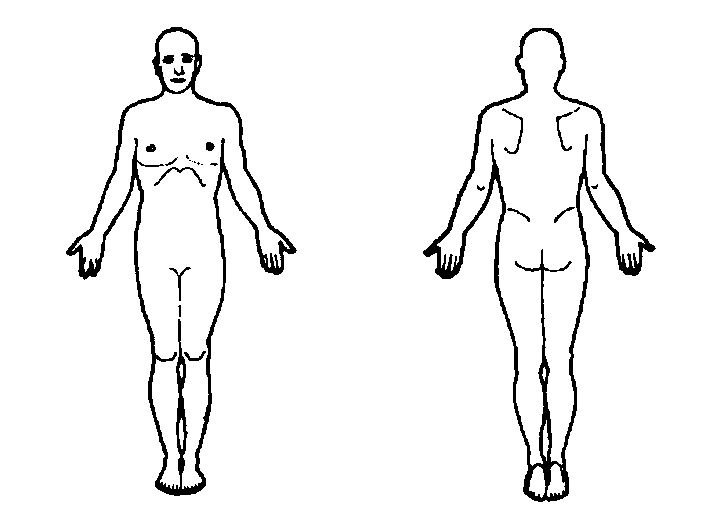 Indicate the severity of the pain by circling a number:|    0    1    2    3    4    5    6    7    8    9   10   |                                         No pain                                                               Extreme pain